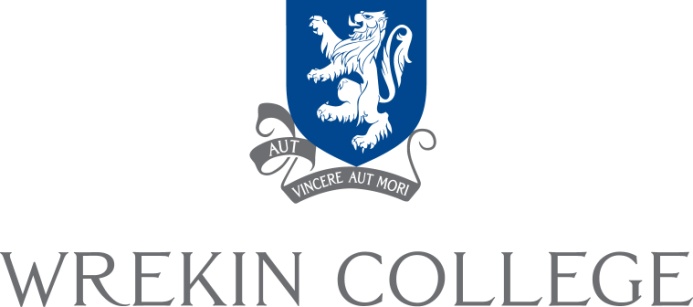 Teacher of Science (Full-time)To commence September 2018This full time job within the Science Department arises from the increase in pupil numbers studying within the Department.The Science DepartmentThe successful applicant will be required to teach Biology, Chemistry or Physics to the full range of abilities and age groups up to at least GCSE, but preferably to A level.  We are looking for a well-qualified and inspiring teacher with a passion for their subject.  The successful candidate will have enthusiasm, drive, initiative and a willingness to contribute as part of an outstanding science team.  The team comprises ten teaching members of staff (some full-time, some part-time).  Due to flexibility within the department (in terms of teaching expertise), and due to commitments in other areas of the school, it is possible that the position of Head of Biology or Chemistry may become available in the reasonably near future.  Candidates who may be interested in either role, should they arise, should make this clear in their application.With ever-increasing interest from parents in their children’s education, the person appointed will be expected to have good interpersonal skills as well as being effective in the use of current technologies both for communication and to enhance teaching and learning.  Consideration will be given to suitably qualified applicants with an aptitude to teach science to A level who have not yet had the opportunity to obtain this experience.  An ability to teach a second science subject to junior level or to GCSE would also be an advantage.The Science department currently follows the AQA GCSE (Trilogy and Separate Science) courses, with the majority of pupils sitting the Trilogy course whilst the most able take the three separate science courses.  Most pupils sit Higher Tier papers.  Even though our intake has a range of ability, the expectation is that all should be capable of attaining at least a pass grade at GCSE.  Pupils are streamed by general ability in First to Third Form (Years 7-9) based on entrance and scholarship examination, but are setted by ability in science for GCSE.  Throughout the age groups the three sciences are taught as separate subjects and by subject specialists.   At A level the department currently follows the OCR specification.  It would be desirable for applicants to be able to teach the entire age range right up to the most able A level scientist, but this is not essential.Each science has teaching laboratories, a preparation room and a specialist technician.  Considerable refurbishment of laboratories has been undertaken within the last three years, providing modern and fresh surroundings for science lessons.  Sciences at A level continue to be popular and the department has enjoyed some excellent results in recent years.Regular clinics are offered to give extra support to pupils who require it; some of these are run on Saturday mornings as part of our voluntary activities programme.  There is also scope for extending the skills and understanding of Gifted and Talented pupils via a regular programme of lectures and competitions and a willingness to be involved beyond the day-to-day teaching would be welcome.  Enrichment of the academic study of the sciences beyond the classroom also includes trips, such as annual attendance at GCSE Science Live, and the new A level Science Live.  The school’s charitable status requires outreach to the community and the science department contributes via a programme of occasional science ‘roadshow’ lectures as well as running an annual Science Challenge at Wrekin for local primary and prep school pupils.Pastoral ResponsibilitiesWrekin College has an enviable reputation for pastoral care and all members of staff play a part in this aspect of school life.  The successful candidate will act as tutor to a group of approximately fifteen pupils for whom they will have special responsibility and will work with their tutees’ Housemaster or Housemistress to supervise the academic and personal development of this group of pupils.  He/she will also play a role in supporting the Housemaster or Housemistress in running the House.  The boarding community is an important part of Wrekin and a willingness to contribute to the boarding side of the school through evening duties is expected.  This is very much a pleasant, pastoral role and not something which should be viewed as onerous for anyone with no previous experience of boarding.Co-Curricular ActivitiesGames and other co-curricular activities are a major part of life at Wrekin and the successful candidate will be expected to be involved in some capacity in these areas.  Candidates with relevant skills or interests - whether enthusiasm for coaching a major or minor sport, an interest in set design, experience of the Duke of Edinburgh Award scheme or another activity which could enrich school life - are warmly encouraged to mention them in their application.Salary Wrekin College has its own salary scale.  The successful candidate will be paid at a level commensurate with his or her qualifications and experience.  AccommodationThe school has a number of residential properties on site and may be able to offer accommodation to the successful applicant.ApplicationsAn application form, along with curriculum vitae and letter of application, should arrive no later than Sunday 25th February 2018 and be sent to: hr@wrekincollege.com (or by post to: The Headmaster, Wrekin College, Wellington, Shropshire TF1 3BH).Candidates wishing to discuss the post informally before applying should contact the Headmaster’s office in the first instance. Telephone: 01952 265602Wrekin College is committed to safeguarding and promoting the welfare of children and young people.  The successful applicant will be subject to a criminal records check. Candidates are requested to provide proof of qualifications and identity when attending for interview.  Where possible, the proof of identity should include two of the following documents: passport, birth certificate or driving licence, plus a document detailing National Insurance number and proof of residential address.  Further evidence may be requested from the person appointed to enable the school to carry out the necessary criminal background check.If you submit an application but are not called for interview by 10th March, please assume that your application has been unsuccessful.Tim FirthHeadmaster